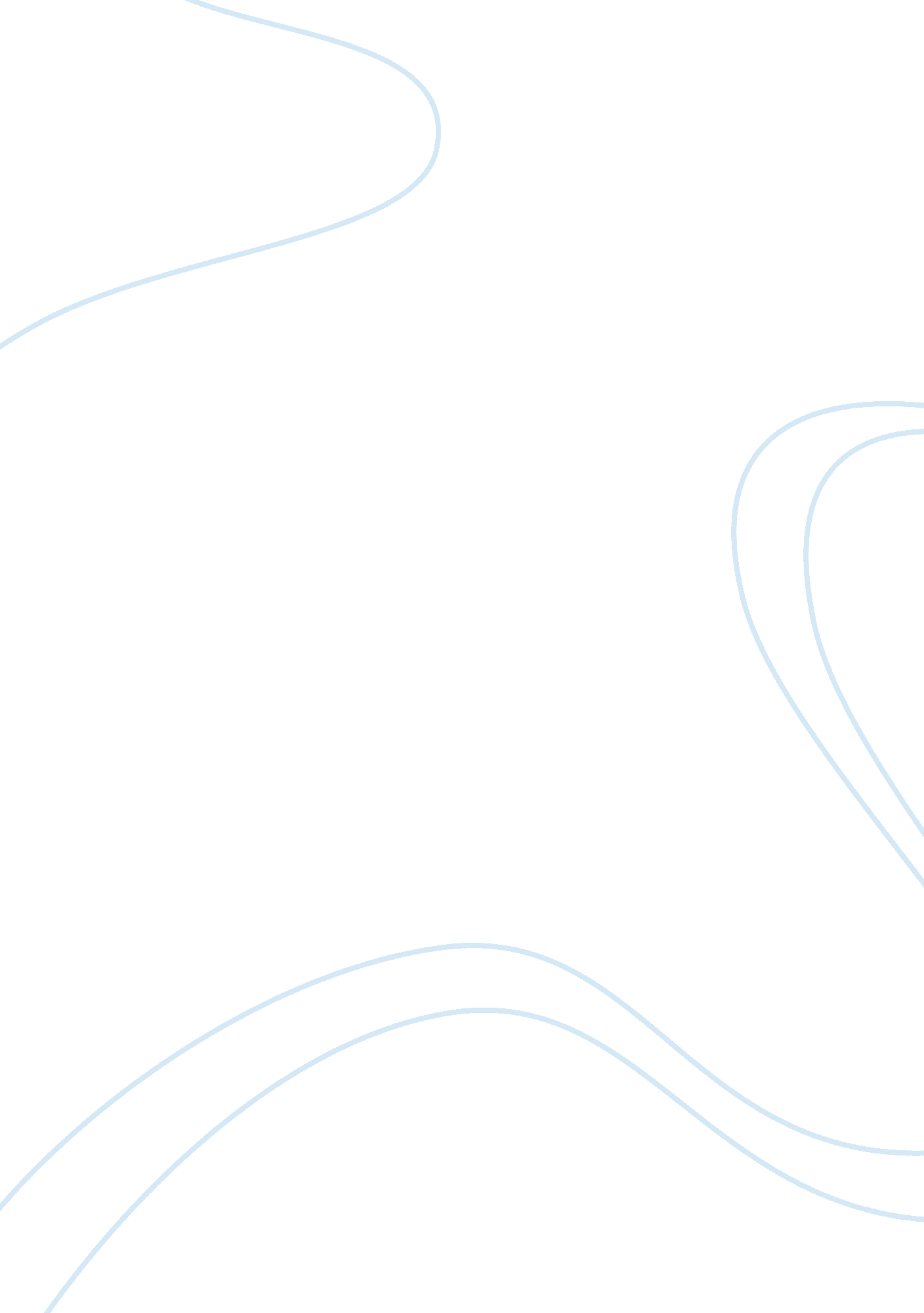 Walmart recruiting and selection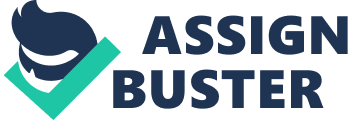 Cleon Glover Recruiting and Selection Walmart is one of the elite businesses in its field, and one of its main reason for success is do to its recruitment and selection method. Recruiting and selection is vital to a companys growth, because without selecting and recruiting the right workers with the right talent for the Job and placing them in the right position, there is no way a company can earn the trust and loyalty of the consumers. Knowing this, Walmart developed a method for recruiting and selecting the right employees for the Job. The Walmart recruitment is done through online websitehttp://walmartstores. omstatements, including agreeing to a background check and a drug screening, and acknowledging that misrepresentation or omission of any information will result in your disqualification from consideration for employment or, if employed, your dismissal. The next step is to create an applicant account. Either create a new account or login to an existing account, if you have one. If you are creating a new account, be prepared with your social security number then completing the process. Wal-Mart Stores, Inc. and its subsidiaries and affiliates worldwide (collectively “ Walmart” or the Company”), are committed to maintaining the highest possible ethical standards and complying with all applicable laws. In all of its operations, Walmart seeks to avoid even the appearance of impropriety with respect to the actions of any of Its officers, directors, associates, employees, agents or representatives. This policy prohibits corrupt payments in all circumstances, whether in dealings with government officials or individuals In the private sector. It Is the policy of Walmart to comply with all relevant Ann-corruption laws Including, but not limited to, the US Foreign Corrupt Practices Act (“ FCPA”) and the I-JK Bribery Act. Accordingly, Walmart prohibits anyone acting on behalf of the Company, directly or Indirectly, from making or receiving improper payments. Improper payments means receiving or paying bribes or giving, offering, or promising to give money or anything else of value to any person, including any Government Official, In order to Improperly Influence any act or decision of a person, or to otherwise gain an Improper benefit for the Company. A Government Official may Include, but Is not Ilmlted to, any officer or employee of a foreign government, a public International organization, a member of a political arty, a candidate for foreign political office, any foreign government department or agency thereof, or any official or employee of a state-owned business enterprise. The use of Walmart funds or assets for any Illegal, Improper, or unethical purpose Is strictly prohibited. Compliance with this Global Ann-corruption Policy (the “ Policy’) Is required of all associates and third parties that are engaged to Interact or may Interact with government officials on the Companys behalf. All associates are responsible for ensuring that third parties with whom they Interact fully understand nd follow the policy and associated procedures In their actlvltles related to Walmart business. Today, Walmart announced a series of organizational changes across the business to align Its structure with the company’s three prlorltles growth, leverage and returns to deliver more value for both customers and shareholders. These global, leveraging our scale, and moving closer to the customer. We are also focused on providing our associates with more opportunities to advance and succeed at Walmart and in life. In conclusion, Walmart has developed a method and strategy to recruit the right mployees to keep the consumer happy and company prosperous. From drug screening to background checks, Walmart have effectively use recruiting and selecting to their benefit. Walmart have branches and locations everywhere throughout the US and even internationally. Selected the right location for a business could be challenging, but with Walmart method of business, they will continue to grow as a successful corporation. 